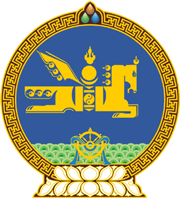 МОНГОЛ УЛСЫН ХУУЛЬ2017 оны 06 сарын 09 өдөр                                                                  Төрийн ордон, Улаанбаатар хотИРГЭНИЙ ХЭРЭГ ШҮҮХЭД ХЯНАН ШИЙДВЭРЛЭХ ТУХАЙ ХУУЛЬДНЭМЭЛТ, ӨӨРЧЛӨЛТ ОРУУЛАХ ТУХАЙ	1 дүгээр зүйл.Иргэний хэрэг шүүхэд хянан шийдвэрлэх тухай хуулийн 67 дугаар зүйлд доор дурдсан агуулгатай 67.1.5 дахь заалт нэмсүгэй:	“67.1.5.хариуцагчийн хөрөнгө, орлого, эд хөрөнгийн эрхийн талаар холбогдох байгууллагаас тодорхойлолт, лавлагаа авах.”	2 дугаар зүйл.Иргэний хэрэг шүүхэд хянан шийдвэрлэх тухай хуулийн 118 дугаар зүйлийн 118.5 дахь хэсгийн “Шаардлагатай бол шийдвэр гүйцэтгүүлэх арга, журам, хугацааг заана.” гэснийг “Энэ хуулийн 67.1.5-д заасан тодорхойлолт, лавлагааг үндэслэн төлбөр гаргуулах хариуцагчийн хөрөнгө, орлого, эд хөрөнгийн эрхийг тодорхой тусган, шийдвэр гүйцэтгэх арга, журмыг зааж, хүний орон байр, бусад газарт нэвтрэх, төлбөр төлөгчийн бие, орон байр, бусад газар, эд хөрөнгөд үзлэг, нэгжлэг хийх, эд хөрөнгө битүүмжлэх, албадан барьцаалах, хураах, шийдвэр гүйцэтгэх ажиллагаа явуулахад шаардагдах бусад зөвшөөрөл олгоно.” гэж өөрчилсүгэй. 	3 дугаар зүйл.Иргэний хэрэг шүүхэд хянан шийдвэрлэх тухай хуулийн 187 дугаар зүйлийг хүчингүй болсонд тооцсугай.4 дүгээр зүйл.Энэ хуулийг Шүүхийн шийдвэр гүйцэтгэх тухай хууль /Шинэчилсэн найруулга/ хүчин төгөлдөр болсон өдрөөс эхлэн дагаж мөрдөнө. 	МОНГОЛ УЛСЫНИХ ХУРЛЫН ДЭД ДАРГА					Ц.НЯМДОРЖ